                                       		Проект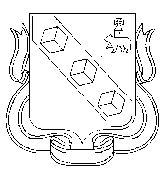 БЕРЕЗНИКОВСКАЯ ГОРОДСКАЯ ДУМА ПЕРМСКОГО КРАЯVI СОЗЫВРЕШЕНИЕ №              						Дата принятияВ соответствии с частью 11 статьи 154 Федерального закона                     от 22.08.2004 №122-ФЗ «О внесении изменений в законодательные акты Российской Федерации и признании утратившими силу некоторых законодательных актов Российской Федерации в связи с принятием Федеральных законов «О внесении изменений и дополнений                           в Федеральный закон «Об общих принципах организации законодательных (представительных) и исполнительных органов государственной власти субъектов Российской Федерации» и «Об общих принципах организации местного самоуправления в Российской Федерации», Постановлением Правительства Российской Федерации                от 13.06.2006 № 374 «О перечнях документов, необходимых для принятия решения о передаче имущества из федеральной собственности в собственность субъекта Российской Федерации или муниципальную собственность, из собственности субъекта Российской Федерации                     в федеральную собственность или муниципальную собственность,                  из муниципальной собственности в федеральную собственность                   или собственность субъекта Российской Федерации», разделом 6 Порядка приема имущества в муниципальную собственность и передачи имущества из муниципальной собственности в иные формы собственности, утвержденного решением Березниковской городской думы от 25.08.2009 № 639:Березниковская городская Дума РЕШАЕТ:Утвердить прилагаемый перечень имущества, предлагаемого к передаче из муниципальной собственности муниципального образования «Город Березники» в федеральную собственность.Настоящее решение вступает в силу со дня его принятия.Контроль за исполнением настоящего решения возложить                       на комиссию по экономической политике.Председатель Березниковскойгородской Думы                                                                                              Э.В.СмирновОб утверждении перечня имущества, предлагаемого к передаче из муниципальной собственности муниципального образования «Город Березники» в федеральную собственность